Это важно знать!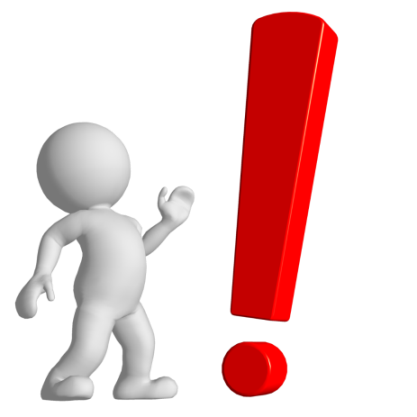 К занятиям на оздоровительных тренажёрах допускаются практически все дети, посещающие ДОУ. Абсолютными противопоказаниями для занятий с использованием тренажёров являются:Хронические и острые заболевания почек, органов дыхания.Большинство пороков сердца, значительная близорукость с изменением глазного дна.Методические требования к проведению занятий.Допуск к занятиям только после определения здоровья детей и уровня их функциональной и физической подготовленности.Определение оптимального объема физической нагрузки и ее распределение с учетом   состояния здоровья детей.Индивидуально – дифференцированный подход к детям с учетом уровня их двигательной активности и вышеперечисленных критериев.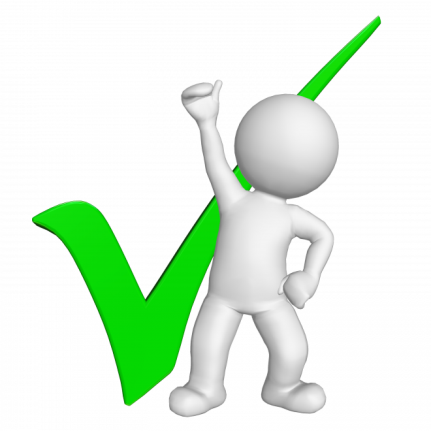 